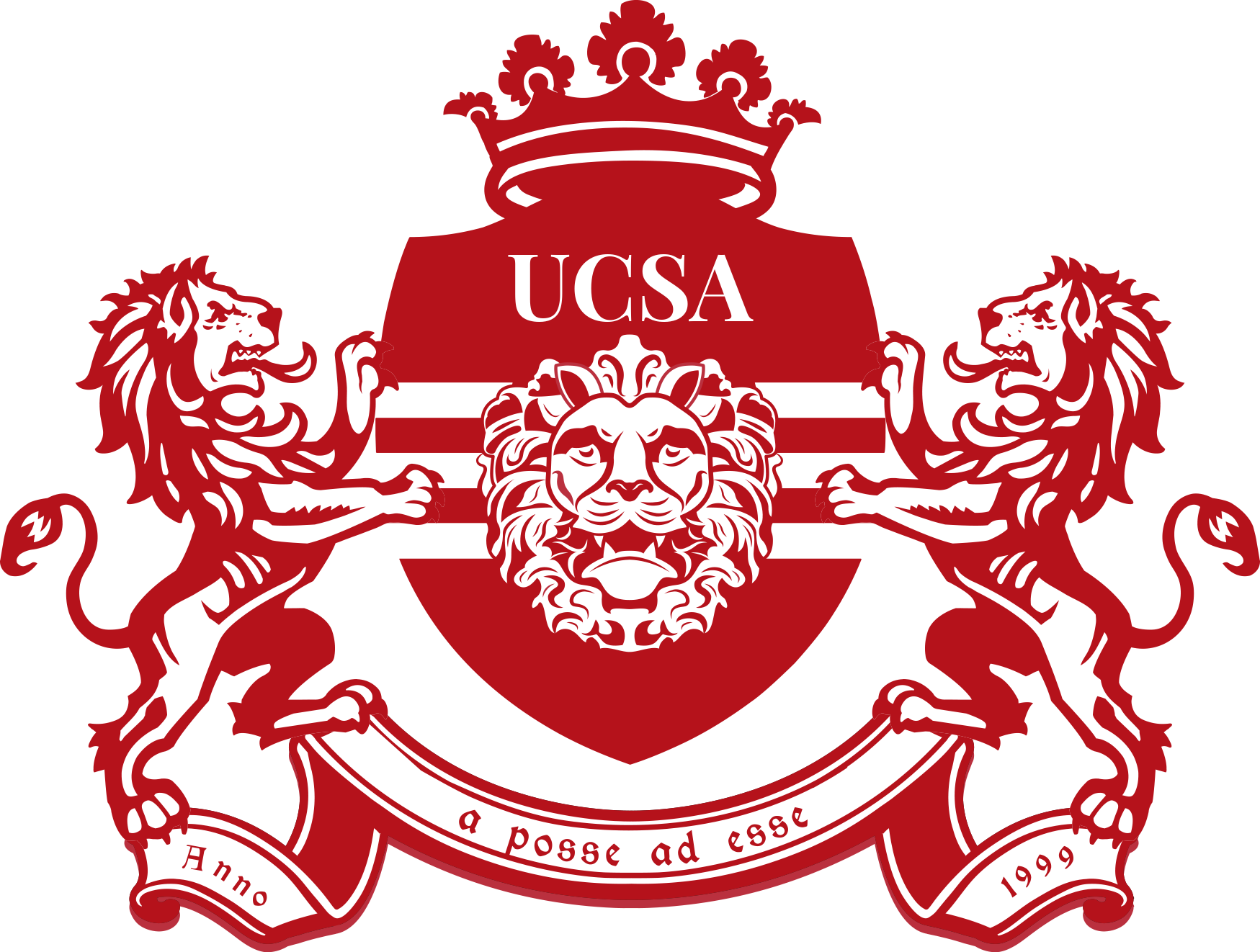 Proposal new committee or event name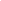 Paste your budget proposal excel sheet here.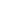 - Budget description -- Contact details -Event AExplain in this box what event A entails (in terms of activities, equipment, promotion, etc…), how many people (and what kind of people) you expect to reach with event A, why you need this amount of money, and if applicable why you requested a different amount of money than last year for event A.Event BExplain in this box what event B entails (in terms of activities, equipment, promotion, etc…), how many people (and what kind of people) you expect to reach with event B, why you need this amount of money, and if applicable why you requested a different amount of money than last year for event B.Event CExplain in this box what event C entails (in terms of activities, equipment, promotion, etc…), how many people (and what kind of people) you expect to reach with event C, why you need this amount of money, and if applicable why you requested a different amount of money than last year for event C.Event DExplain in this box what event D entails (in terms of activities, equipment, promotion, etc…), how many people (and what kind of people) you expect to reach with event D, why you need this amount of money, and if applicable why you requested a different amount of money than last year for event D.Event EExplain in this box what event E entails (in terms of activities, equipment, promotion, etc…), how many people (and what kind of people) you expect to reach with event E, why you need this amount of money, and if applicable why you requested a different amount of money than last year for event E.NamePositionTelephone numberBoard or team member 1Chair…Board or team member 2Secretary…Board or team member 3Treasurer…Board or team member 4……………